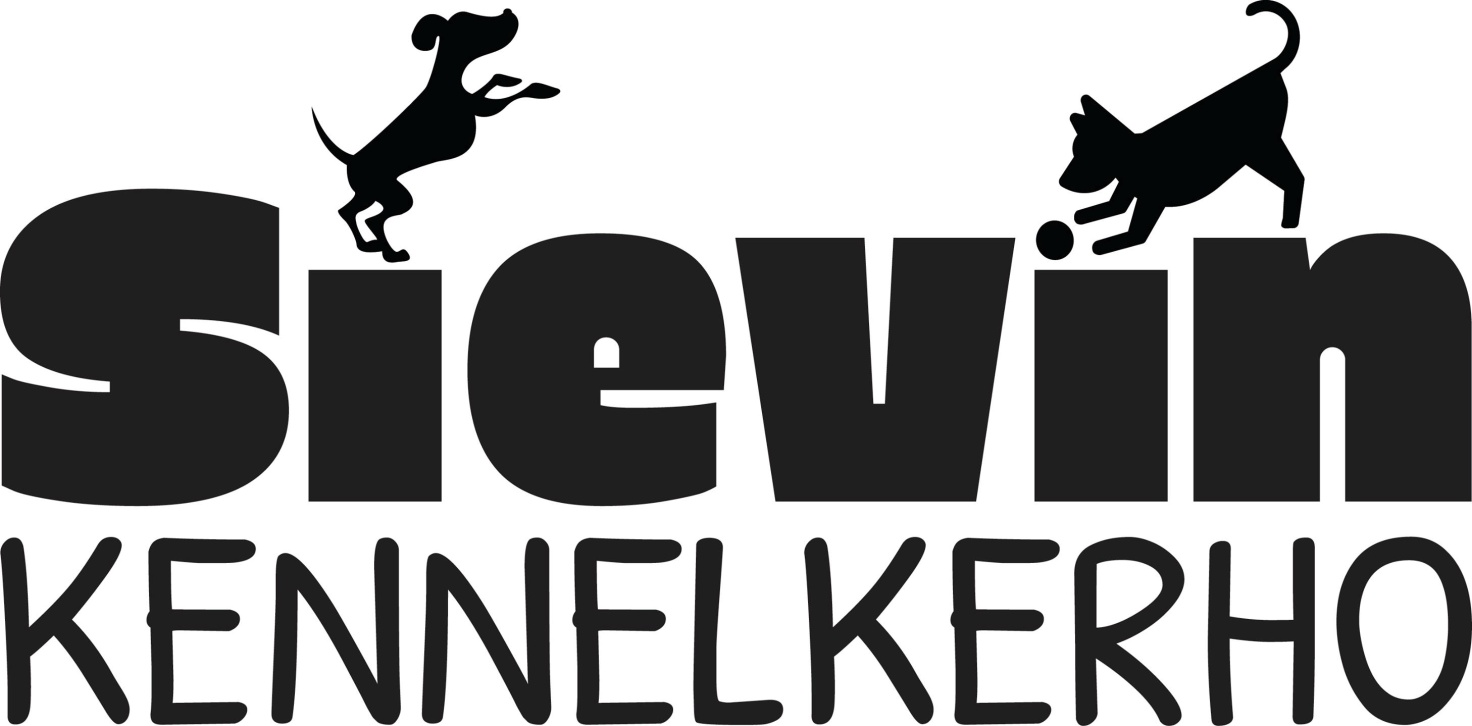 Tervetuloa kurssille!Luethan nämä ohjeet huolella läpi ennen kurssille saapumista  Koiraurheilukeskus Sievä löytyy osoitteesta Kalliontie 443, SieviYleistä kursseista/kursseille tulosta:Kurssille tulevan koiran tulee olla rokotettu Kennelliiton rokotusmääräysten mukaisesti.Jos koirasi sairastuu/sillä alkaa juoksu tms. voit yrittää myydä paikkasi lopuille kurssikerroille esimerkiksi seuran facebook-ryhmässä. Ilmoita mahdollisesta myynnistä kurssin vetäjälle. Huomioithan, että jäsenhintaisen kurssin voi myydä vain seuran jäsenille. Mikäli myyt loput kerrat seuran ulkopuoliselle, tulee hänen maksaa erotus seuran tilille. Ilmoita aina kurssin vetäjälle, jos et pääse paikalle jollekin kurssikerralle.Pidä koirasi AINA kytkettynä Sievän alueella, paitsi tietysti treenatessa mikäli koirasi on hallinnassaUlkoiluta koirasi hyvin ennen kurssille tuloa. Sievän piha-alueelle ei koirien saa antaa tehdä tarpeitaan. Koirien ulkoilutus joko Sievän lenkillä (lähtö parkkipaikan talonpuoleisesta päädystä) tai Kalliontietä pitkin. (Koivuniementielle meneminen kielletty) KAIKKI koirien jätökset kerätään. Kakkapusseja löytyy harmaasta postilaatikosta talon liittymästä. Varaa koirallesi matkaan panta ja talutin, helposti syötäviä ja mieluisia nameja, mieluinen lelu sekä vettä ja vesikuppi.Kuuntele kurssilla aina huolella kurssinvetäjän ohjeet. Mikäli mikään jää epäselväsi, kysy aina rohkeasti!  Tupakointi on sallittua vain tupakkapaikalla kerhotalon ja autotallin välisellä sivupihalla (iso kukkaruukku tuhkakuppina)Jos kurssi on hallissa: (loka-huhtikuu)Hallissa on voimassa pissasakko. Pissasakon suuruus on 5 euroa ja se tulee maksaa välittömästi joko hallissa olevaan pissapossuun tai seuran tilille ( FI53 4754 1020 0630 36) viestillä pissasakko. Siivoa mahdollinen vahinko hetimiten hallista löytyvillä välineillä. Hallissa EI saa oleskella ulkokengillä. Varaa siis matkaasi sisäkengät tai esim. villasukatPuhdista koirasi tassut hiekasta ja kurasta ennen halliin menoa. Tassupyyhkeitä löytyy hallin naulakosta mikäli omasi on jäänyt kotiinhallikaudella ulkona on usein pimeää. Varaa mukaasi heijastimet sekä otsalamppu koirien ulkoilutusta varten Kalliontiellä.Mikäli sinulla on mitään epäselvää tai kysyttävää Sievän käyttöohjeista, niin ota rohkeasti yhteyttä omaan kurssinvetäjääsi  Säännöt on tehty, jotta meidän kaikkien olisi mukava olla Sievässä  Hauskoja treenejä! 